CURRICULUMVITAEMounis 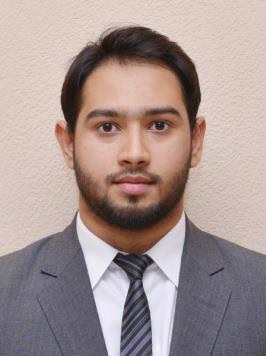 Dubai,UAE. VISA:       	 January-17 to April-17 (3 months)C/o-Cell: 	 +971502360357Email: 	mounis340920@2freemail.com PROFESSIONAL SUMMARY3 years of experienceinconfiguring, monitoring, upgrading and maintaining systems hardware, software, networks,Active Directory,Linux, and relatedITinfrastructure with effective planning and configuring tooptimize the IT infrastructure to consistently achieve high availability and performance.WORK EXPERIENCESerena Hotel, IslamabadDecember 26th 2013 – January 11th 2017IT OfficerJanuary 2016 – January 2017IT–Assistant July 2014 –December 2015 IT –MTO January 2014 –June 2014 Internship September 2013 to December 2013Key Responsibilities: Installation and Administrationof the critical windows based servers.Maintaining up to date antivirus on all servers and desktops company wide.Creating and Editing of user accounts on Active directory 2012.Installing and Troubleshooting of desktops, laptops, printers, scanners etc.Installing newsoftware’s and applications. Managing and monitoring of network devices (Firewall, Switches, and Access Points).Installing and troubleshooting new network devices .e.g. Access Points and Switches.Performing Fire drills and disaster recovery for Critical Servers.Administration of Virtualization Environment using VM Ware Workstation.Managing Digital IPTV (Internet Protocol Television) System.Managing Alcatel EPABX (Electronic Private Automatic Branch Exchange).Administration of Point of Sale (POS) Micros/Simphony. Providing maintenance support and break-fix solutions.Meeting with external suppliers of IT services.Providing technical support to users and guests via phones or emails.Diagnosis of  hotel applications (Opera, Micros Fidelio Financials, Fidelio Materials Control)Working closely with software suppliers to resolve operational issues.Responsible for creating and maintaining backups of critical applications.Diagnosis of network issues.Troubleshooting of desktops, Laptops, Macs, Tablets, IPhones, mobile devices.Installation and support of telecommunication equipment.Maintaining a log of all problems detected.Projects at Islamabad Serena Hotel Huawei Wi-Fi DeploymentAAA Radius Server DeploymentUp gradation of Ving Card Electronic Key Card SystemMigrate Physical Servers to Virtual ServerAREAS OF EXPERTISEServer Administration Network ManagementTechnical supportHTML, CSS, jScript (Development)Microsoft operating systemsPreventative maintenanceData BackupsDisaster recoveryRemote supportWorking on HP ServersRaid ConfigurationCCTVLAN/WAN/Wi-Fi networksLinux (Basics)VirtualizationVideo ConferencingProfessional TrainingsCCNA Training            -Routing & Switching (200-120 CCNA)            -CISCOM (Nov 2014 to Jan 2015)MCSE Training            -MCSE: Server Infrastructure 2012            -CISCOM (Oct 2014 to Nov 2014)KEY SKILLSProfessional telephone mannerFlexible Schedules / shiftsAnalyze problemsProactiveLeadership Time managementOrganizational Problem solvingHelpful attitudeCustomer ServiceEducation Bachelor’s Degree                                        (In progress) BSc, Computer ScienceVirtual University of PakistanIntermediate                                                 (2014) HumanitiesRawalpindi BoardMatriculation                                                (2012) Computer ScienceKarachi BoardMajor Courses (Area of interest) Networking (Wired & Wireless).Virtualization (using VMware Workstation and vSphereESXi 6).System Administration.Troubleshooting (Hardware & Software).IT Solutions & Operations.Natural Languages EnglishUrduPunjabiReferences Will be furnished on demand